Отчет о проведенных мероприятиях в рамках Декады инвалидов в МДОУ «Детский сад № 8 « Радуга»Тоншаевского муниципального районаС 01.12.2018 года по 10.12.2018 годаТаким образом, проведенные мероприятия вызвали у детей сочувствие-переживание («как ему плохо», «он не может ходить, как же будет играть в мяч», «я подарю ему свою игрушку, мне мама купит другую», «я буду с ним дружить»). Самое главное в работе  педагога было вызвать желание детей помогать детям-инвалидам, взрослым-инвалидам, не только в День инвалидов, но и поддерживать их, помнить о них в другие дни!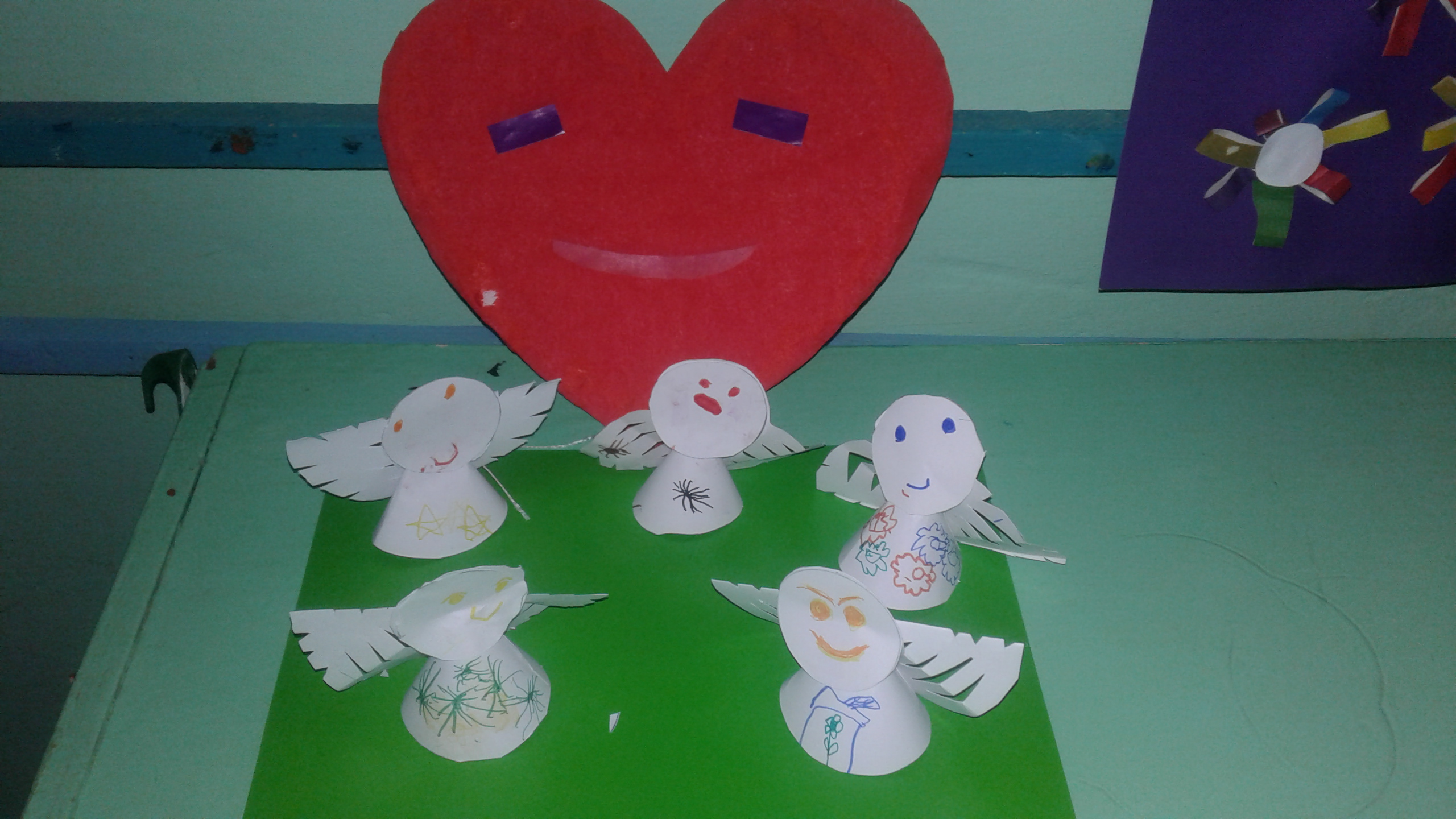 Название ОО в соответствии с Уставом Кол- во обучающихся (воспитанников) в ООКол- во детей, принявших участие в мероприятияхФормы работы, название мероприятий, цельДата проведенияАнализ мероприятийВзаимодействие с другими организациямиМуниципальное дошкольное образовательное учреждение « Детский сад № 8 « Радуга»10 человек8 человекАкция  «Ангел добрых дел»Цель: воспитывать уважение и понимание, гуманное отношение  к детям -    инвалидам04.12.2018Дети совместно с воспитателем изготовили бумажных ангелов, каждый ребёнок рассказал о том, какое доброе дело он готов сделать для человека инвалида со своим ангелом.5 человек2.Беседы с детьми на темы: «Твори добро», «Легко ли быть не таким как все»Цель: воспитание у ребят уважительного, гуманного, внимательного отношения к инвалидам и признание их как полноценных членов общества.03.12.201805.12.2018Дети внимательно слушали воспитателя, задавали вопросы, рассматривали иллюстрации в ходе беседы,рассуждали, сочувствовали детям инвалидам.5 человекЧтение сказки «Соловей с одним крылом». Цель:воспитание щедрости и сострадания.06.12.2018Воспитатель рассказала о том, что родители-соловьи не бросили своего «необычного» птенца. Пели для него свои песни. Предводитель соловьиной стаи (старый соловей) подвел итог: «Наверное, в природе не бывает ошибок, и каждый из нас, такой, какой есть, имеет свое важное предназначение. Отныне в нашей стае будет место для каждого, и мы все будем заботиться друг о друге. А маленький соловушка помог нам всем постичь главное: то, что делает птицу настоящей птицей — это не сила крыльев и не величина клюва, но та песня, что живет в сердце!». 5 человекИзготовление поделки сердечка с пожеланиями ребёнку инвалиду.Цель: воспитание в них уважительного, гуманного, внимательного отношения к инвалидам и признание их как полноценных членов общества.07.12.2018Дети изготовили сердечко, расскрасили его, написали свои имена и немного бобрых слов , кто умеет писать и подарили его девочке инвалиду.5 родителей5.Беседа с родителями на тему «Другие мы»Цель:      довести до родителей то, что в нашем обществе есть люди с ограниченными возможностями здоровья. Им особенно важны наши поддержка и помощь. Мы призываем Вас быть внимательней к ним, уважать их личное достоинство. Тем самым мы подаем бесценный пример детям, воспитывая в них толерантность и  человечность.07.12.2018 Было рассказано родителям, что в нашем обществе есть люди с ограниченными возможностями здоровья. Им особенно важны наши поддержка и помощь. Мы призываем Вас быть внимательней к ним, уважать их личное достоинство. Тем самым мы подаем бесценный пример детям, воспитывая в них толерантность и  человечность.